	КАРТА НАБЛЮДЕНИЯ ЗА ПАЦИЕНТОМ (КНП) С САХАРНЫМ ДИАБЕТОМДанная КНП разработана на основе КР по лечению диабета НАПОМИНАНИЯ: 1. Проанализируйте Записи по Глюкозе в Крови Целевой до еды 4-7 ммоль/л; ч/з 2 ч. после еды 5-10 ммоль/л; 2. Артериальное давлениеФИО пациентаФИО пациентаФИО пациентаФИО пациентаФИО пациентаФИО пациентаФИО пациентаПОЛ☐М       ☐ЖДИАБЕТ☐ T1  ☐ T2ДИАБЕТ☐ T1  ☐ T2ДАТА РОЖДЕНИЯВОЗРАСТ ПРИ ПОСТАНОВКЕ ДИАГНОЗАЗАДАЧИ ОКАЗАНИЯ МЕДИЦИНСКОЙ ПОМОЩИ ЗАДАЧИ ОКАЗАНИЯ МЕДИЦИНСКОЙ ПОМОЩИ ЗАДАЧИ ОКАЗАНИЯ МЕДИЦИНСКОЙ ПОМОЩИ ЗАДАЧИ ОКАЗАНИЯ МЕДИЦИНСКОЙ ПОМОЩИ ЗАДАЧИ ОКАЗАНИЯ МЕДИЦИНСКОЙ ПОМОЩИ ЗАДАЧИ ОКАЗАНИЯ МЕДИЦИНСКОЙ ПОМОЩИ САМОМЕНЕДЖМЕНТ (обсудите с пациентом)САМОМЕНЕДЖМЕНТ (обсудите с пациентом)САМОМЕНЕДЖМЕНТ (обсудите с пациентом)САМОМЕНЕДЖМЕНТ (обсудите с пациентом)ФАКТОРЫ РИСКА И СОПУТСТВУЮЩИЕ ЗАБОЛЕВАНИЯ ☐ Ожирение (ежегодно измеряйте  ИМТ и окружность талии)ФАКТОРЫ РИСКА И СОПУТСТВУЮЩИЕ ЗАБОЛЕВАНИЯ ☐ Ожирение (ежегодно измеряйте  ИМТ и окружность талии)ФАКТОРЫ РИСКА И СОПУТСТВУЮЩИЕ ЗАБОЛЕВАНИЯ ☐ Ожирение (ежегодно измеряйте  ИМТ и окружность талии)ФАКТОРЫ РИСКА И СОПУТСТВУЮЩИЕ ЗАБОЛЕВАНИЯ ☐ Ожирение (ежегодно измеряйте  ИМТ и окружность талии)ФАКТОРЫ РИСКА И СОПУТСТВУЮЩИЕ ЗАБОЛЕВАНИЯ ☐ Ожирение (ежегодно измеряйте  ИМТ и окружность талии)ФАКТОРЫ РИСКА И СОПУТСТВУЮЩИЕ ЗАБОЛЕВАНИЯ ☐ Ожирение (ежегодно измеряйте  ИМТ и окружность талии)ФАКТОРЫ РИСКА И СОПУТСТВУЮЩИЕ ЗАБОЛЕВАНИЯ ☐ Ожирение (ежегодно измеряйте  ИМТ и окружность талии)ФАКТОРЫ РИСКА И СОПУТСТВУЮЩИЕ ЗАБОЛЕВАНИЯ ☐ Ожирение (ежегодно измеряйте  ИМТ и окружность талии)☐ Определите цели (образ жизни; сократить факторы риска; лечение сопутствующих заболеваний)☐  Направление в школу по здоровому образу жизни☐  Управление весомДиета/ПитаниеУпражнения:   2.5 часа/нед☐ Отказ от курения☐ Определите цели (образ жизни; сократить факторы риска; лечение сопутствующих заболеваний)☐  Направление в школу по здоровому образу жизни☐  Управление весомДиета/ПитаниеУпражнения:   2.5 часа/нед☐ Отказ от курения☐ Определите цели (образ жизни; сократить факторы риска; лечение сопутствующих заболеваний)☐  Направление в школу по здоровому образу жизни☐  Управление весомДиета/ПитаниеУпражнения:   2.5 часа/нед☐ Отказ от курения☐ Определите цели (образ жизни; сократить факторы риска; лечение сопутствующих заболеваний)☐  Направление в школу по здоровому образу жизни☐  Управление весомДиета/ПитаниеУпражнения:   2.5 часа/нед☐ Отказ от курения☐   Гипертония (Цель: 140/90)☐    Дислипидемия☐    ССЗ _______________☐    Почечная функция (микроальбумин)      САК (Цель: M:  <2.0; Ж:   <2.8)☐    Курение☐    Алкоголь (обсудить/оценить)☐    Направления☐    Кардиолог☐    Невропатолог☐   Офтальмолог☐   Гипертония (Цель: 140/90)☐    Дислипидемия☐    ССЗ _______________☐    Почечная функция (микроальбумин)      САК (Цель: M:  <2.0; Ж:   <2.8)☐    Курение☐    Алкоголь (обсудить/оценить)☐    Направления☐    Кардиолог☐    Невропатолог☐   Офтальмолог☐ Определите цели (образ жизни; сократить факторы риска; лечение сопутствующих заболеваний)☐  Направление в школу по здоровому образу жизни☐  Управление весомДиета/ПитаниеУпражнения:   2.5 часа/нед☐ Отказ от курения☐ Определите цели (образ жизни; сократить факторы риска; лечение сопутствующих заболеваний)☐  Направление в школу по здоровому образу жизни☐  Управление весомДиета/ПитаниеУпражнения:   2.5 часа/нед☐ Отказ от курения☐ Определите цели (образ жизни; сократить факторы риска; лечение сопутствующих заболеваний)☐  Направление в школу по здоровому образу жизни☐  Управление весомДиета/ПитаниеУпражнения:   2.5 часа/нед☐ Отказ от курения☐ Определите цели (образ жизни; сократить факторы риска; лечение сопутствующих заболеваний)☐  Направление в школу по здоровому образу жизни☐  Управление весомДиета/ПитаниеУпражнения:   2.5 часа/нед☐ Отказ от куренияПРИЕМЫ (от 3 до 6 МЕСЯЦЕВ)ПРИЕМЫ (от 3 до 6 МЕСЯЦЕВ)ПРИЕМЫ (от 3 до 6 МЕСЯЦЕВ)ПРИЕМЫ (от 3 до 6 МЕСЯЦЕВ)ПРИЕМЫ (от 3 до 6 МЕСЯЦЕВ)ПРИЕМЫ (от 3 до 6 МЕСЯЦЕВ)ПРИЕМЫ (от 3 до 6 МЕСЯЦЕВ)ПРИЕМЫ (от 3 до 6 МЕСЯЦЕВ)ПРИЕМЫ (от 3 до 6 МЕСЯЦЕВ)ПРИЕМЫ (от 3 до 6 МЕСЯЦЕВ)ПРИЕМЫ (от 3 до 6 МЕСЯЦЕВ)ДАТААДАДВЕС (кг)ПОСЛЕДНИЙ HbA1cПРИМЕЧАНИЯ (например., ГИПОГЛИКЕМИЯ, ЦЕЛИ, КЛИНИЧЕСКОЕ    С О С ТОЯНИЕ)ПРИМЕЧАНИЯ (например., ГИПОГЛИКЕМИЯ, ЦЕЛИ, КЛИНИЧЕСКОЕ    С О С ТОЯНИЕ)ПРИМЕЧАНИЯ (например., ГИПОГЛИКЕМИЯ, ЦЕЛИ, КЛИНИЧЕСКОЕ    С О С ТОЯНИЕ)ПРИМЕЧАНИЯ (например., ГИПОГЛИКЕМИЯ, ЦЕЛИ, КЛИНИЧЕСКОЕ    С О С ТОЯНИЕ)СД:  ПРЕПАРАТЫ, ПРИМЕЧАНИЯСД:  ПРЕПАРАТЫ, ПРИМЕЧАНИЯСД:  ПРЕПАРАТЫ, ПРИМЕЧАНИЯЦЕЛЬ:  <7%НАЧАЛЬНЫЕ ДАННЫЕ (ПРИМЕЧАНИЕ:  АЛЛЕРГИИ, ПОБОЧНЫЕ ДЕЙСТВИЯ  и ПРОТИВОПОКАЗАНИЯ)*Рассмотрите низкие дозировки аспирина и ИАПФ/БРА по показаниямНАЧАЛЬНЫЕ ДАННЫЕ (ПРИМЕЧАНИЕ:  АЛЛЕРГИИ, ПОБОЧНЫЕ ДЕЙСТВИЯ  и ПРОТИВОПОКАЗАНИЯ)*Рассмотрите низкие дозировки аспирина и ИАПФ/БРА по показаниямНАЧАЛЬНЫЕ ДАННЫЕ (ПРИМЕЧАНИЕ:  АЛЛЕРГИИ, ПОБОЧНЫЕ ДЕЙСТВИЯ  и ПРОТИВОПОКАЗАНИЯ)*Рассмотрите низкие дозировки аспирина и ИАПФ/БРА по показаниямНАЧАЛЬНЫЕ ДАННЫЕ (ПРИМЕЧАНИЕ:  АЛЛЕРГИИ, ПОБОЧНЫЕ ДЕЙСТВИЯ  и ПРОТИВОПОКАЗАНИЯ)*Рассмотрите низкие дозировки аспирина и ИАПФ/БРА по показаниямНАЧАЛЬНЫЕ ДАННЫЕ (ПРИМЕЧАНИЕ:  АЛЛЕРГИИ, ПОБОЧНЫЕ ДЕЙСТВИЯ  и ПРОТИВОПОКАЗАНИЯ)*Рассмотрите низкие дозировки аспирина и ИАПФ/БРА по показаниямНАЧАЛЬНЫЕ ДАННЫЕ (ПРИМЕЧАНИЕ:  АЛЛЕРГИИ, ПОБОЧНЫЕ ДЕЙСТВИЯ  и ПРОТИВОПОКАЗАНИЯ)*Рассмотрите низкие дозировки аспирина и ИАПФ/БРА по показаниям☐БЕЗ ИЗМЕНЕНИЙ☐БЕЗ ИЗМЕНЕНИЙ☐БЕЗ ИЗМЕНЕНИЙ☐ БЕЗ ИЗМЕНЕНИЙ☐ БЕЗ ИЗМЕНЕНИЙ☐ БЕЗ ИЗМЕНЕНИЙ☐ БЕЗ ИЗМЕНЕНИЙ☐ БЕЗ ИЗМЕНЕНИЙ☐ БЕЗ ИЗМЕНЕНИЙ☐ БЕЗ ИЗМЕНЕНИЙ☐ БЕЗ ИЗМЕНЕНИЙ☐ БЕЗ ИЗМЕНЕНИЙ☐ БЕЗ ИЗМЕНЕНИЙ☐ БЕЗ ИЗМЕНЕНИЙ☐ БЕЗ ИЗМЕНЕНИЙ☐ БЕЗ ИЗМЕНЕНИЙ☐ БЕЗ ИЗМЕНЕНИЙ☐ БЕЗ ИЗМЕНЕНИЙ☐ БЕЗ ИЗМЕНЕНИЙ☐ БЕЗ ИЗМЕНЕНИЙ☐ БЕЗ ИЗМЕНЕНИЙ☐ БЕЗ ИЗМЕНЕНИЙ☐ БЕЗ ИЗМЕНЕНИЙ☐ БЕЗ ИЗМЕНЕНИЙ☐ БЕЗ ИЗМЕНЕНИЙ☐ БЕЗ ИЗМЕНЕНИЙ☐ БЕЗ ИЗМЕНЕНИЙ☐ БЕЗ ИЗМЕНЕНИЙ☐ БЕЗ ИЗМЕНЕНИЙ☐ БЕЗ ИЗМЕНЕНИЙ☐ БЕЗ ИЗМЕНЕНИЙ☐ БЕЗ ИЗМЕНЕНИЙ☐ БЕЗ ИЗМЕНЕНИЙ☐ БЕЗ ИЗМЕНЕНИЙ☐ БЕЗ ИЗМЕНЕНИЙ☐ БЕЗ ИЗМЕНЕНИЙ☐ БЕЗ ИЗМЕНЕНИЙ☐ БЕЗ ИЗМЕНЕНИЙ☐ БЕЗ ИЗМЕНЕНИЙЛАБОРАТОРНЫЕ ИССЛЕДОВАНИЯ ЕЖЕГОДНО (ИЛИ ПО ПОКАЗАНИЯМ)           СКРИНИНГ НА ОСЛОЖНЕНИЯ СД☐ НЕФРОПАТИЯ☐ НЕЙРОПАТИЯ     Проверьте стопы на наличие ран и на чувствительность (128 ГЦ камертон/10г моноволокно)Проверьте на наличие боли, эректильной дисфункции и на проблемы с ЖКТ         ДАТА                              ДАТА 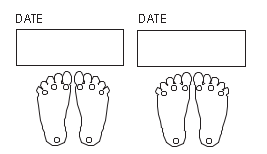 ☐ РЕТИНОПАТИЯФИО ОФТАЛЬМОЛОГА/ОПТОМЕТРИСТА:__________________________________________☐ ЛИПИДЫ☐ НЕЙРОПАТИЯ     Проверьте стопы на наличие ран и на чувствительность (128 ГЦ камертон/10г моноволокно)Проверьте на наличие боли, эректильной дисфункции и на проблемы с ЖКТ         ДАТА                              ДАТА Другие примечания:__________________________________________Состояния, часто упускаемые из виду:КатарактаСиндром канала запястья/проблемы с сухожилиямиПроблемы с зубами